РЕГИСТРАЦИОННАЯ АНКЕТА	  КУРСЫ ФИНСКОГО ЯЗЫКА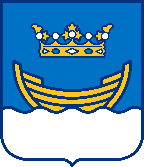 HAKULOMAKE                                  ДЛЯ РОДИТЕЛЕЙ И                  УХОД ЗА ДЕТЬМИKOTIVANHEMPIEN 		SUOMEN KIELEN KURSSI		JA LASTENHOITOОтнесите вашу заявку либо на любую хельсинкскую игровую площадку (leikkipuisto), либо отправьте по почте:KOTIVA-koulutusStadin aikuisopisto/ Ulla Myllymäki
PL 392400099 Helsingin kaupunki 
УЧАЩИЙСЯ
HAKIJAИмя/EtunimetФамилияSukunimiФамилияSukunimiКод соц. защитыHenkilötunnus
УЧАЩИЙСЯ
HAKIJAАдрес/Osoite Индекс и городPostinumero ja -toimipaikkaИндекс и городPostinumero ja -toimipaikkaИндекс и городPostinumero ja -toimipaikka
УЧАЩИЙСЯ
HAKIJAЭлектронная почта / SähköpostiНомер телефона / PuhelinnumeroНомер телефона / PuhelinnumeroНомер телефона / Puhelinnumero
УЧАЩИЙСЯ
HAKIJAГражданство/KansalaisuusРодной язык / Äidinkieli Родной язык / Äidinkieli Родной язык / Äidinkieli 
УЧАЩИЙСЯ
HAKIJAСколько лет вы прожили в Финляндии?Kuinka monta vuotta olet asunut Suomessa?Сколько лет вы прожили в Финляндии?Kuinka monta vuotta olet asunut Suomessa?Сколько лет вы прожили в Финляндии?Kuinka monta vuotta olet asunut Suomessa?Сколько лет вы прожили в Финляндии?Kuinka monta vuotta olet asunut Suomessa?
УЧАЩИЙСЯ
HAKIJAУмеете ли Вы читать и писать латиницей?Osaatko lukea ja kirjoittaa latinalaisilla kirjaimilla?       Нет/Ei                     Да/Kyllä             Умеете ли Вы читать и писать латиницей?Osaatko lukea ja kirjoittaa latinalaisilla kirjaimilla?       Нет/Ei                     Да/Kyllä             Умеете ли Вы читать и писать латиницей?Osaatko lukea ja kirjoittaa latinalaisilla kirjaimilla?       Нет/Ei                     Да/Kyllä             Умеете ли Вы читать и писать латиницей?Osaatko lukea ja kirjoittaa latinalaisilla kirjaimilla?       Нет/Ei                     Да/Kyllä             
УЧАЩИЙСЯ
HAKIJAУмеете ли Вы читать и писать на родном языке?Osaatko lukea ja kirjoittaa omalla äidinkielellä?       Нет/Ei                    Да/Kyllä             Умеете ли Вы читать и писать на родном языке?Osaatko lukea ja kirjoittaa omalla äidinkielellä?       Нет/Ei                    Да/Kyllä             Умеете ли Вы читать и писать на родном языке?Osaatko lukea ja kirjoittaa omalla äidinkielellä?       Нет/Ei                    Да/Kyllä             Умеете ли Вы читать и писать на родном языке?Osaatko lukea ja kirjoittaa omalla äidinkielellä?       Нет/Ei                    Да/Kyllä             
УЧАЩИЙСЯ
HAKIJAОпишите Ваше образование. / Onko sinulla aikaisempaa koulutusta?       Нет/Ei                     Ранее учился(училась). Сколько лет, специальность?
                                           Kyllä. Kuinka monta vuotta ja mitä?    Опишите Ваше образование. / Onko sinulla aikaisempaa koulutusta?       Нет/Ei                     Ранее учился(училась). Сколько лет, специальность?
                                           Kyllä. Kuinka monta vuotta ja mitä?    Опишите Ваше образование. / Onko sinulla aikaisempaa koulutusta?       Нет/Ei                     Ранее учился(училась). Сколько лет, специальность?
                                           Kyllä. Kuinka monta vuotta ja mitä?    Опишите Ваше образование. / Onko sinulla aikaisempaa koulutusta?       Нет/Ei                     Ранее учился(училась). Сколько лет, специальность?
                                           Kyllä. Kuinka monta vuotta ja mitä?    
УЧАЩИЙСЯ
HAKIJAРаботали ли Вы ранее? / Onko sinulla aikaisempaa työkokemusta?    Нет/Ei                    Да. Сколько лет? Область? 
                                          Kyllä. Kuinka monta vuotta ja mitä?  Работали ли Вы ранее? / Onko sinulla aikaisempaa työkokemusta?    Нет/Ei                    Да. Сколько лет? Область? 
                                          Kyllä. Kuinka monta vuotta ja mitä?  Работали ли Вы ранее? / Onko sinulla aikaisempaa työkokemusta?    Нет/Ei                    Да. Сколько лет? Область? 
                                          Kyllä. Kuinka monta vuotta ja mitä?  Работали ли Вы ранее? / Onko sinulla aikaisempaa työkokemusta?    Нет/Ei                    Да. Сколько лет? Область? 
                                          Kyllä. Kuinka monta vuotta ja mitä?  
УЧАЩИЙСЯ
HAKIJAУчили ли Вы ранее финский язык? / Oletko opiskellut suomen kieltä aikaisemmin?     Нет/Ei                      Да. Где и сколько? / Kyllä. Missä ja kuinka kauan?       Учили ли Вы ранее финский язык? / Oletko opiskellut suomen kieltä aikaisemmin?     Нет/Ei                      Да. Где и сколько? / Kyllä. Missä ja kuinka kauan?       Учили ли Вы ранее финский язык? / Oletko opiskellut suomen kieltä aikaisemmin?     Нет/Ei                      Да. Где и сколько? / Kyllä. Missä ja kuinka kauan?       Учили ли Вы ранее финский язык? / Oletko opiskellut suomen kieltä aikaisemmin?     Нет/Ei                      Да. Где и сколько? / Kyllä. Missä ja kuinka kauan?       
УЧАЩИЙСЯ
HAKIJAМой уровень владения финским языком / Minun suomen kielen taso on      A1.1                      A1.3                       B1.1                        B2 или выше        A1.2                      A2.1                       B1.2                        не знаю / en tiedä  Мой уровень владения финским языком / Minun suomen kielen taso on      A1.1                      A1.3                       B1.1                        B2 или выше        A1.2                      A2.1                       B1.2                        не знаю / en tiedä  Мой уровень владения финским языком / Minun suomen kielen taso on      A1.1                      A1.3                       B1.1                        B2 или выше        A1.2                      A2.1                       B1.2                        не знаю / en tiedä  Мой уровень владения финским языком / Minun suomen kielen taso on      A1.1                      A1.3                       B1.1                        B2 или выше        A1.2                      A2.1                       B1.2                        не знаю / en tiedä  
УЧАЩИЙСЯ
HAKIJAУчились ли вы раньше на курсах финского для родителей? / Oletko opiskellut aikaisemmin KOTIVA-kurssilla?         Нет/Ei                    Да. Где? Какой курс? / Kyllä. Missä / mikä kurssi?             Учились ли вы раньше на курсах финского для родителей? / Oletko opiskellut aikaisemmin KOTIVA-kurssilla?         Нет/Ei                    Да. Где? Какой курс? / Kyllä. Missä / mikä kurssi?             Учились ли вы раньше на курсах финского для родителей? / Oletko opiskellut aikaisemmin KOTIVA-kurssilla?         Нет/Ei                    Да. Где? Какой курс? / Kyllä. Missä / mikä kurssi?             Учились ли вы раньше на курсах финского для родителей? / Oletko opiskellut aikaisemmin KOTIVA-kurssilla?         Нет/Ei                    Да. Где? Какой курс? / Kyllä. Missä / mikä kurssi?             
ДЕТИ/LAPSET Сколько у Вас детей? / Kuinka monta lasta sinulla on? Сколько у Вас детей? / Kuinka monta lasta sinulla on? Сколько у Вас детей? / Kuinka monta lasta sinulla on? Сколько у Вас детей? / Kuinka monta lasta sinulla on? 
ДЕТИ/LAPSET Сколько детей нуждается в уходе во время курсов?  
Kuinka monta lasta tarvitsee hoitoa kurssin aikana?Сколько детей нуждается в уходе во время курсов?  
Kuinka monta lasta tarvitsee hoitoa kurssin aikana?Сколько детей нуждается в уходе во время курсов?  
Kuinka monta lasta tarvitsee hoitoa kurssin aikana?Сколько детей нуждается в уходе во время курсов?  
Kuinka monta lasta tarvitsee hoitoa kurssin aikana?
ДЕТИ/LAPSET ФИО ребенка, нуждающегося в уходе / hoitoon osallistuvan lapsen nimi ФИО ребенка, нуждающегося в уходе / hoitoon osallistuvan lapsen nimi Дата рождения / Syntymäaika Дата рождения / Syntymäaika 
ДЕТИ/LAPSET Аллергии, болезни или специальные нужды ребенка / Lapsen allergiat, sairaudet, erityistarpeetАллергии, болезни или специальные нужды ребенка / Lapsen allergiat, sairaudet, erityistarpeetАллергии, болезни или специальные нужды ребенка / Lapsen allergiat, sairaudet, erityistarpeetАллергии, болезни или специальные нужды ребенка / Lapsen allergiat, sairaudet, erityistarpeet
ДЕТИ/LAPSET ФИО ребенка, нуждающегося в уходе / hoitoon osallistuvan lapsen nimi ФИО ребенка, нуждающегося в уходе / hoitoon osallistuvan lapsen nimi Дата рождения / Syntymäaika Дата рождения / Syntymäaika 
ДЕТИ/LAPSET Аллергии, болезни или специальные нужды ребенка / Lapsen allergiat, sairaudet, erityistarpeetАллергии, болезни или специальные нужды ребенка / Lapsen allergiat, sairaudet, erityistarpeetАллергии, болезни или специальные нужды ребенка / Lapsen allergiat, sairaudet, erityistarpeetАллергии, болезни или специальные нужды ребенка / Lapsen allergiat, sairaudet, erityistarpeet
ДЕТИ/LAPSET ФИО ребенка, нуждающегося в уходе / hoitoon osallistuvan lapsen nimi ФИО ребенка, нуждающегося в уходе / hoitoon osallistuvan lapsen nimi Дата рождения / Syntymäaika Дата рождения / Syntymäaika 
ДЕТИ/LAPSET Аллергии, болезни или специальные нужды ребенка / Lapsen allergiat, sairaudet, erityistarpeetАллергии, болезни или специальные нужды ребенка / Lapsen allergiat, sairaudet, erityistarpeetАллергии, болезни или специальные нужды ребенка / Lapsen allergiat, sairaudet, erityistarpeetАллергии, болезни или специальные нужды ребенка / Lapsen allergiat, sairaudet, erityistarpeetДополнительная информация Lisätietoja Подпись Allekirjoitus Подпись учащегося, имя заглавными буквами, место, время 
Hakijan allekirjoitus ja nimenselvennys, paikka ja aika  Подпись учащегося, имя заглавными буквами, место, время 
Hakijan allekirjoitus ja nimenselvennys, paikka ja aika  Подпись учащегося, имя заглавными буквами, место, время 
Hakijan allekirjoitus ja nimenselvennys, paikka ja aika  Подпись учащегося, имя заглавными буквами, место, время 
Hakijan allekirjoitus ja nimenselvennys, paikka ja aika  